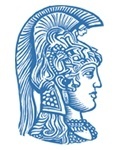 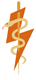 Επιστημονική ΔιασύνδεσηΠΑΝΕΠΙΣΤΗΜΙΑΚΟ ΓΕΝΙΚΟ ΝΟΣΟΚΟΜΕΙΟ «ΑΤΤΙΚΟΝ»& ΓΕΝΙΚΟ ΝΟΣΟΚΟΜΕΙΟ ΑΜΦΙΣΣΑΣΕΠΙΣΤΗΜΟΝΙΚΗ ΕΚΔΗΛΩΣΗ ΑΝΟΙΧΤΗ ΣΤΟ ΚΟΙΝΟ“Πρόληψη και Μακροζωία”(ένας ρεαλιστικός στόχος σήμερα)Κυριακή 29 Οκτωβρίου 2017Ώρα  έναρξης 10:30, λήξης 13:30Ευρωπαϊκό Πολιτιστικό Κέντρο ΔελφώνΣυνδιοργάνωση: 2η Υγειονομική Περιφέρεια Πειραιώς και Αιγαίου5η Υγειονομική Περιφέρεια Θεσσαλίας και Στερεάς ΕλλάδαςΙατρικός Σύλλογος ΦωκίδαςΔήμος ΔελφώνMε την Ευγενική Υποστήριξη της Ένωσης Ογκολόγων Παθολόγων Ελλάδας – Γυναίκες στην Ογκολογία (W4οHellas) Ο Δήμος Δελφών θα διαθέσει για τη μετακίνηση των πολιτών πούλμαν, ώρα 10  πμ,  από την παιδική χαρά της Άμφισσας και επιστροφή με το πέρας της ημερίδας.Αγαπητοί Συνάδελφοι και Συνεργάτες, Αγαπητοί πολίτες,Σας προσκαλούμε με ιδιαίτερη χαρά στην Ενημερωτική - Επιστημονική Ημερίδα με θέμα «Πρόληψη και Μακροζωία: ένας ρεαλιστικός στόχος σήμερα».Η εκδήλωση πραγματοποιείται στο πλαίσιο της Επιστημονικής Διασύνδεσης του Πανεπιστημιακού Γενικού Νοσοκομείου ΑΤΤΙΚΟΝ και του Γενικού Νοσοκομείου Άμφισσας και θα γίνει στο Ευρωπαϊκό Πολιτιστικό Κέντρο Δελφών, στο Αμφιθέατρο «Κ. Καραμανλής», την Κυριακή 29 Οκτωβρίου 2017, Ώρα έναρξης 10:30, ώρα λήξης 13:30.Η εκδήλωση απευθύνεται σε Επιστήμονες Υγείας και λοιπό παραϊατρικό προσωπικό, σε άτομα που φροντίζουν ηλικιωμένους και σε κάθε πολίτη. Άτομα που έχουν διαφορετικούς ρόλους, αλλά κοινό στόχο, την πρόληψη και τη μακροβιότητα. Στη συνάντηση θα δοθούν χρήσιμες πληροφορίες για την πρόληψη (διατροφή, κάπνισμα, ο ρόλος των γονιδίων, κ.λπ.), αλλά και την αντιμετώπιση νοσημάτων που επηρεάζουν τη μακροβιότητα, όπως ο καρκίνος, ο σακχαρώδης διαβήτης, τα νοσήματα του καρδιαγγειακού, οι λοιμώξεις στην τρίτη ηλικία, οι διαταραχές μνήμης και η άνοια.H μακροζωία αποτέλεσε και αποτελεί το τελικό ζητούμενο της Ιατρικής Επιστήμης. Η Ελλάδα έχει να δείξει σημαντικά επιτεύγματα που τεκμηριώθηκαν και με τη μελέτη «ΙΚΑΡΙΑ» που πραγματοποιήθηκε στην ομώνυμη νήσο του Αιγαίου. Με φιλικούς χαιρετισμούςΗ Επιστημονική Επιτροπή                                                        Η Οργανωτική ΕπιτροπήΠρόγραμμα10:15-10:30: Προσέλευση- εγγραφές10:30-11:00: Έναρξη- ΧαιρετισμοίΠροεδρείο: Η. Παπαδρόσος, Ε. Παπούλια-Σεργουνιώτη,                      Γεωργία Γερολουκά-Κωστοπαναγιώτου, Α. Αρμαγανίδης1η ΣΥΝΕΔΡΙΑ, 11:00-12:00:  «Πρόληψη και Καρκίνος» Προεδρείο:Β. Γεννηματά, Ζ. Σαριδάκη, Ε. Λινάρδου, Η. Αλεξανδρής, Ζ. ΣουλάντζουΟμιλητές11:00-11:15: Διατροφή και καρκίνος (Α. Ψυρρή)11:15-11:30: Γονιδιακή συμμετοχή στον καρκίνο του μαστού (Μαρία Λυμπέρη)11:30-11:45: : Κάπνισμα  και καρκίνος (Ε. Λινάρδου)11:45-12:00: Άσκηση και καρκίνος (Ζ. Σαριδάκη)12:00-12:30: Διάλλειμα-καφές2η ΣΥΝΕΔΡΙΑ, 12:30-13:30: «Πρόληψη και Ευζωία» Προεδρείο: Δ. Τούσουλης, Α. Τσακρής, Ι. Παρίσης, E. Koυσκούνη,  Η. Καραμέρης, Ν. Γαλάτου  Ομιλητές12:30-12:45: Σακχαρώδης Διαβήτης: μία σύγχρονη μάστιγα (Π. Χαλβατσιώτης)12:45-13:00: Διατροφή και καρδιαγγειακή νόσος (Δ. Τούσουλης)13:00-13:15: Λοιμώξεις στην Τρίτη ηλικία: είναι εφικτή η πρόληψη? (Α. Τσακρής)13:15-13:30: Οι διαταραχές μνήμης και η άνοια  (Σ. Παπαγεωργίου)Επιστημονική Επιτροπή ΠΓΝ ΑΤΤΙΚΟΝ________________________________Γεωργία Γερολουκά-Κωστοπαναγιώτου, Καθηγήτρια Αναισθησιολογίας, Διευθύντρια Β’ Πανεπιστημιακής Κλινικής Αναισθησιολογίας,  ΑΤΤΙΚΟ ΝοσοκομείοΑμάντα Ψυρρή, Παθολόγος Ογκολόγος, Αναπληρώτρια Καθηγήτρια Παθολογίας-Ογκολογίας Ιατρικής Σχολής Εθνικού και Καποδιστριακού Πανεπιστημίου Αθηνών, Υπεύθυνη Ογκολογικού Τμήματος Β’ Προπαιδευτικής Παθολογικής Κλινικής ΑΤΤΙΚΟ ΝοσοκομείοΑπόστολος Αρμαγανίδης, Καθηγητής Εντατικής Θεραπείας & Δ/ντής Β΄ Πανεπιστημιακής Κλινικής Εντατικής Θεραπείας, Πρόεδρος Επιστημονικού Συμβουλίου, ΑΤΤΙΚΟ ΝοσοκομείοΤοπική Οργανωτική – Επιστημονική Επιτροπή____________________________________________Ευθυμία Παπούλια-Σεργουνιώτη, Συντ. Διευθύντρια ΕΣΥ Μικροβιολόγος, Πρόεδρος Επιστημονικού Συμβουλίου ΓΝ ΆμφισσαςΗλίας Παπαδρόσος, Συντ. Διευθυντής ΕΣΥ ΩΡΛ, Διευθυντής Ιατρικής Υπηρεσίας ΓΝ Άμφισσας Φώτης Καλλίας, Οφθαλμίατρος, Πρόεδρος Ιατρικού Συλλόγου ΦωκίδαςΗλίας Αλεξανδρής, Δ/ντής ΕΣΥ Χειρουργός ΓΝ Άμφισσας, Δήμητρα Καραθανασοπούλου, Διευθύντρια ΕΣΥ Οδοντίατρος, Συντ. ΠΕΔΥ-ΚΥ ΙτέαςΗλίας Καραμέρης Επιμ. Α΄ ΕΣΥ Παθολόγος, Συντ. ΠΕΔΥ-ΚΥ Λιδωρικίου Παρασκευή Κορδά, Νίκη Γαλάτου, Νοσηλευτική Υπηρεσία ΓΝ ΆμφισσαςΠροσκεκλημένοι Ομιλητές και Πρόεδροι ___________________________________________________Βασιλική Γεννηματά, Καθηγήτρια Μικροβιολογίας, Ιατρικής Σχολής Εθνικού και Καποδιστριακού Πανεπιστημίου ΑθηνώνEυαγγελία Koυσκούνη, Καθηγήτρια Μικροβιολογίας, Ιατρικής Σχολής Εθνικού και Καποδιστριακού Πανεπιστημίου ΑθηνώνΈλενα Λινάρδου, Παθολόγος Ογκολόγος, Αναπληρώτρια Διευθύντρια Α’ Ογκολογική Κλινική Νοσοκομείου MetropolitanΜαρία Λυμπέρη, Καθηγήτρια Α’ Προπαιδευτική Χειρουργική Κλινική, Ιατρικής Σχολής Εθνικού και Καποδιστριακού Πανεπιστημίου Αθηνών, ΓΝΑ ΙπποκράτειοΣωκράτης Παπαγεωργίου, Αναπληρωτής Καθηγητής Νευρολογίας,  Ιατρικής Σχολής Εθνικού και Καποδιστριακού Πανεπιστημίου Αθηνών, ΑΤΤΙΚΟ ΝοσοκομείοΙωάννης Παρίσης, Αναπληρωτής Καθηγητής Καρδιολογίας, Ιατρικής Σχολής Εθνικού και Καποδιστριακού Πανεπιστημίου Αθηνών, Α’ Καρδιολογικής Κλινικής ΑΤΤΙΚΟ ΝοσοκομείοΖένια Σαριδάκη, Παθολόγος Ογκολόγος Επιστημονικός Υπεύθυνος Ογκολογικού Τμήματος «Ασκληπιός», Ηράκλειο ΚρήτηςΔημήτρης Τούσουλης, Καθηγητής Καρδιολογίας, Ιατρικής Σχολής Εθνικού και Καποδιστριακού Πανεπιστημίου Αθηνών, Διευθυντής Α’ Καρδιολογικής Κλινικής, ΓΝΑ ΙπποκράτειοΑθανάσιος Τσακρής, Καθηγητής Μικροβιολογίας, Ιατρικής Σχολής Εθνικού και Καποδιστριακού Πανεπιστημίου ΑθηνώνΠαναγιώτης Χαλβατσιώτης, Επίκουρος Καθηγητής Παθολογίας, Ιατρικής Σχολής Εθνικού και Καποδιστριακού Πανεπιστημίου Αθηνών, ΑΤΤΙΚΟ ΝοσοκομείοΓραμματεία: Αγγέλα Φλώρου, Σοφία Μανωλά